Scoil na mBuachaillí Naomh Eoin BaisteClass Split Policy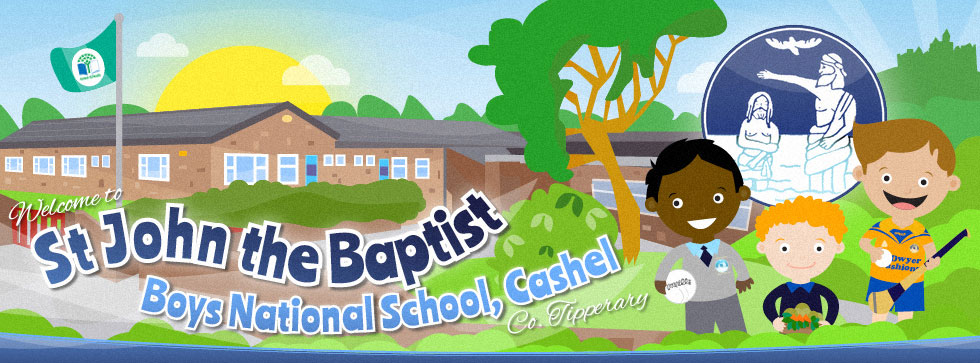  Introductory statement:  This policy was drawn up in response to the need to divide classes.Rationale:  The rationale is to provide a system that enables classes to be split as fairly as possible, when class numbers dictate such action as necessary. Aims:  To ensure that the size of each class is manageable for the teacher.  To maximise the teaching/learning opportunities for teacher/pupils. Guidelines: A mixture of the following criteria is used to ensure that each class grouping has a range of strengths & challenges. Maturity/personality of the boyAge Individual needs of the boyProvision for mixed ability groups in classrooms Friendship groups Teachers’ professional judgement Alternation between groups from year to year Roles and responsibilities: The Principal, in consultation with the class teachers, decides on the boys to be placed in each class.  When a final decision is made, the parents are informed before the pupils return in September.  Ratification and Review :The Board of Management ratified this policy on 9 November 2017.  It is subject for review as necessary.  Signed:  ______________________________________(Chairperson, Board of Management)Signed: _______________________________________ (Principal)Communication:  This policy is available on the school’s website. It is also available on request from the Principal / Office.